
Customer Experience Survey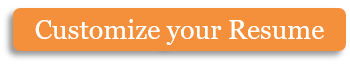 What problem were you calling about, and how long has this been an issue?Was your issue resolved? If so, how long did it take for you to get a satisfactory resolution?Was the time it took for you to be connected to a representative reasonable?Did the first person you talked to resolve your query? If not, how many people did you need to speak with before the issue was resolved?What steps did the technician recommend that you take in order to resolve your computer issues?Do you think this information will be helpful in troubleshooting connectivity issues in the future? Why or why not?After speaking with our representatives, do you feel better, worse, or about the same with regards to your level of satisfaction with our customer service?Based upon the call you recently completed, would you recommend our Internet service to friends or family members? Why or why not?Could our technician have done anything differently in order to provide you with even better service? If yes, please specify.How would you rate your experience on this call?Is there anything that could have been done differently to make your experience more pleasant? Please discuss in the space below.In your opinion, what was the most pleasant part of your customer service experience?What did you like least about your customer service experience? How could this aspect of our service be improved for future callers?Copyright information - Please read© This Free Microsoft Office Template is the copyright of Hloom.com. You can download and modify this template for your own personal use. You can (and should!) remove this copyright notice (click here to see how) before customizing the template.You may not distribute or resell this template, or its derivatives, and you may not make it available on other websites without our prior permission. All sharing of this template must be done using a link to http://www.hloom.com/. For any questions relating to the use of this template please email us - info@hloom.comCustomer’s Name:Date of Call:Time of Call:Did the phone representative communicate with you clearly?YesNoWere you able to hear the technician clearly without interfering background noise?YesNo